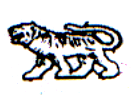 АДМИНИСТРАЦИЯ МИХАЙЛОВСКОГО МУНИЦИПАЛЬНОГО
РАЙОНА ПРИМОРСКОГО КРАЯ
П О С Т А Н О В Л Е Н И Е 
___________                                          с. Михайловка                                       № ___________Об утверждении состава конкурсной комиссии   по проведению открытых конкурсов по отбору управляющих организаций для управления многоквартирными домами В соответствии c  Жилищным кодексом Российской Федерации, Постановлением Правительства Российской Федерации от 06.02.2006 года № 75 «О порядке проведения органом местного самоуправления открытого конкурса по отбору управляющей организации для управления многоквартирным домом», постановлением администрации Михайловского муниципального района от 15.05.2015 года № 480-па «Об утверждении положения о конкурсной комиссии по проведению открытых конкурсов по отбору управляющих организаций для управления многоквартирными домами на территории Михайловского муниципального района», руководствуясь Уставом Михайловского муниципального района, администрации Михайловского муниципального районаПОСТАНОВЛЯЕТ:1. Утвердить состав конкурсной комиссии  по проведению открытых конкурсов по отбору управляющих организаций для управления многоквартирными домами (Приложение № 1). 2. Муниципальному казенному учреждению «Управление по организационно-техническому обеспечению деятельности администрации Михайловского муниципального района» (Шевченко) разместить настоящее постановление в сети Интернет на официальном сайте администрации Михайловского муниципального района.3. Контроль над выполнением настоящего постановления возложить на заместителя главы администрации муниципального района В.Г. Смирнову.И.о. главы Михайловского муниципального района –Главы администрации района                                                           В.В. Архипов